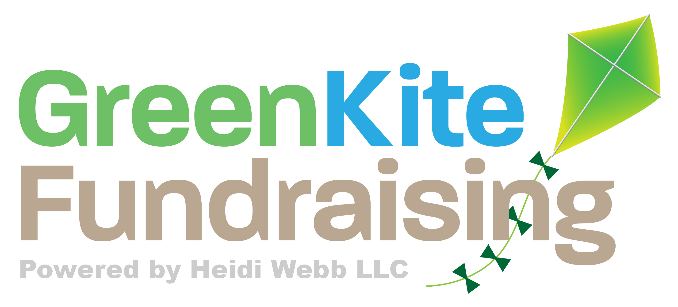 Fundraising TIPSTiming is Everything!Corporate Fundraising: NovemberIndividual Fundraising: October – DecemberPrivate Foundation Grants:  All year long – create a timeline!Best times to post on social media:Facebook: Wednesday at 11 a.m. and 1 p.m.Instagram: Wednesday at 11 a.m. and Friday at 10–11 a.m.Twitter: Wednesday at 9 a.m. and Friday at 9 a.m.LinkedIn: Wednesday at 9–10 a.m. and 12 p.m.Short List of Companies that Donate!AppleKnow someone at Apple? Apple has an extremely generous employee matching gift program. They match donations as small as $1 all the way up to $10,000 per employee per year to nearly all 501(c)(3) organizations.Boeing Boeing encourages its employees to pool their donations together into a single gift. Boeing takes care of all administrative costs, so 100% of the given money goes towards strengthening local communities. Grants have helped projects such as:Fighting homelessnessJob training for the unemployedFunding critical health servicesSupporting veterans programsDisneyDisney offers financial and in-kind donations to the following groups, organizations, and causes: Children’s hospitals, disaster preparedness and relief, Military families and organizations that promote healthy lifestyles.Express ScriptsThe Foundation focuses on initiatives that enable access to health and medical services, including a focus on prevention, treatment, and research for chronic diseases and developmental disorders; racial health disparities; wellness programs promoting exercise, fitness, and healthy lifestyle choices; and prenatal and newborn programs.  Military supportive!GoogleThrough the Google Grants program, your nonprofit can request a donation of up to $10,000 dollars in free monthly advertising.